2019年度 第9号（2019/7/12）＜お問い合わせ先＞一般社団法人燕市観光協会 産業観光推進係　担当：斎藤・鹿嶋※8:30～17:00（土・日曜日及び祝日定休）E-mail：kanko-info@tsubame-kankou.jp	TEL：0256-64-7630【燕市観光協会8月のイベント情報】燕のと「ものづくり」燕の産業について学びながら、燕を代表する匠が直接指導して、制作体験ができる貴重な機会ですので、ぜひともお取り上げくださいますようお願い申し上げます。＜鎚起銅器の小皿づくり体験＞　１枚の丸い銅板をいろいろな金鎚で叩いて、素敵な小皿をつくります。「匠」の指導のもと、初心者でも安心して楽しめます♪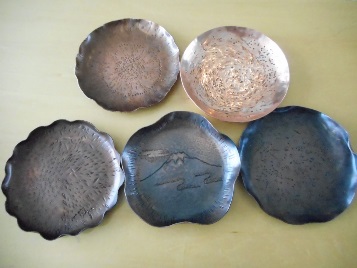 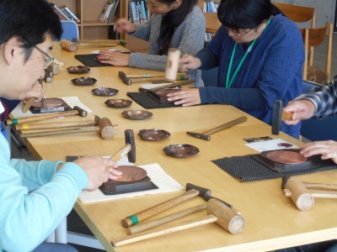 ＜「木の葉」づくり彫金体験＞　毎年人気の体験がパワーアップ！お気に入りの木の葉グッズをチョイスしてつくりたい方や、わずかな時間で体験したい方におススメ！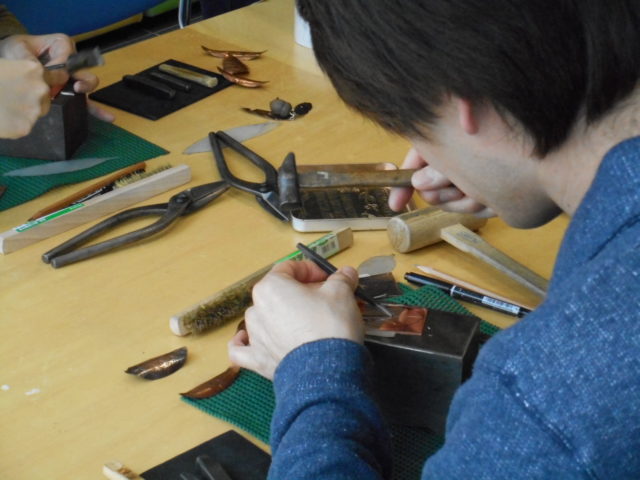 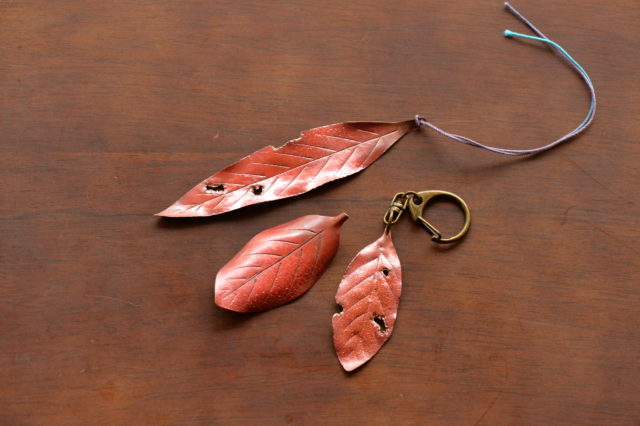 ＜全体験共通＞　会場：燕市産業史料館 体験工房館　（住所：新潟県燕市大曲4330-1）